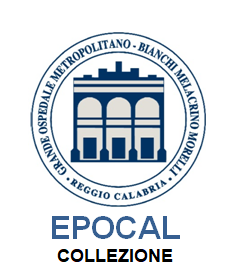 PROGETTO EPOCALAgosto 2020ARTE IN OSPEDALEIl Grande Ospedale Metropolitano “Bianchi – Melacrino – Morelli” di Reggio Calabria ha recentemente collaudato nuovi reparti presso il Presidio Ospedaliero “Morelli”.Tali ambienti sono stati destinati alla cura dei pazienti affetti da patologie emato-oncologiche e sono caratterizzati da corridoi e spazi comuni ampi e luminosi.Considerata la naturale predisposizione dei luoghi e l’alta affluenza di pazienti, familiari ed accompagnatori (nell’anno 2019 gli accessi da Pronto Soccorso sono stati pari a 72.634, più di qualsiasi galleria d’arte!), la Direzione Strategica ha inteso avviare un progetto culturale espositivo denominato “Arte in Ospedale” ovvero una politica di donazioni di artisti contemporanei che, nel tempo, andranno a vestire le pareti dei corridoi e degli ambienti comuni, inizialmente, del Presidio Ospedaliero “Morelli” e, se le donazioni saranno in numero sufficiente, del Presidio Ospedaliero “Riuniti”.L’idea del progetto è innovativa poiché offre, ad isorisorse economiche per il Grande Ospedale Metropolitano di Reggio Calabria,  l’installazione di opere d’arte negli spazi comuni dei presidi, migliorando l’immagine estetica degli spazi, valorizzando la cultura in ospedale, incrementando il patrimonio aziendale. Si fonda interamente sulla donazione di opere d’arte che gli  artisti, sensibili al tema dell’accoglienza nella sanità, decideranno di donare.Le opere d’arte che saranno donate e che troveranno collocazione negli spazi del Presidio Ospedaliero “Morelli” del Grande Ospedale Metropolitano di Reggio Calabria saranno vagliate da un professionista del settore seguendo un preciso progetto curatoriale che privilegerà la potenza comunicativa e la qualità del messaggio insito nell’opera stessa. Esse rappresenteranno un lavoro in  itinere che ha l’ambizione di raccogliere, in una collezione aperta e fruibile, che si configurerà come la Collezione permanente del G.O.M. di Reggio Calabria, lo spirito del linguaggio pittorico contemporaneo secondo le sue forme più innovative, i temi portanti e rappresentativi delle istanze artistiche e culturali del nostro Paese.    Il progetto è, altresì, finalizzato all’umanizzazione degli ambienti ospedalieri ed al miglioramento della qualità della vita dei degenti nonché dei loro visitatori.Molti filosofi, tra ‘800 e ‘900, hanno fatto riferimento all’arte come luogo della conoscenza, espressione delle forze vitali dell’uomo, la cui funzione liberatrice e catartica si muove contestualmente alla sua carica creativa ed estetica ove il culto della bellezza va ad identificarsi con la libera esplicazione della volontà di vivere. Numerosi studi di psicologia e sociologia hanno da tempo identificato una chiara connessione tra arte, cultura e salute mentale. La comunità medica è oggi concorde nel considerare l’arte “terapeutica”, tanto da essere utilizzata in molte realtà ospedaliere, soprattutto nel Nord Europa, a supporto del percorso di cura tradizionale. A ciò si aggiungano le capacità distensive e la potenzialità di fornire nuovi motivazioni sociali all’esercizio dell’esistenza, che sono proprie dell’arte.Le proposte di donazioni possono essere inviate al G.O.M. utilizzando il modello allegato. Le opere possono essere consegnate, o spedite (eventualmente anche con spese a carico del G.O.M.), presso la Direzione Medica del presidio ospedaliero “Morelli”, Viale Europa, 89133, Reggio Calabria.Per informazioni è possibile contattare il dott. Simeone Carullo al n. 0965/3977002-05 o alla mail dedicata donazioni.operearte@ospedalerc.it.Si allega il modulo da compilare per formalizzare la donazioneAL COMMISSARIO STRAORDINARIOGrande Ospedale Metropolitano “Bianchi –Melacrino - Morelli” di Reggio Calabriadirezione.generale@ospedalerc.it(oppure)protocollo@pec.ospedalerc.ite, p.c.	U.O.C.  Gestione Attività Tecniche e PatrimonioOGGETTO: Proposta di donazione opera d’arte.Il/la sottoscritto/a 								, nato/a  a 				, prov. 	, il 			, residente in via 								, n. 	, CAP 	, città 	_, prov. 		, Codice Fiscale 	________________, tel. 			 fax 	, email 			, personalmente o in qualità di 							, della Ditta/Associazione 							, Codice Fiscale/Partita IVA 			, tel. 				, fax 	, email 						,esprime la propria volontà di donarea puro titolo di liberalità, al Grande Ospedale Metropolitano “Bianchi Melacrino Morelli” di Reggio Calabria l’opera di seguito descritta:Note biografiche: A tale scopo dichiara altresì:| |  di essere il/la legittimo/a proprietario/a della suddetta opera.Attesta inoltre che:| | la donazione del bene non comporta alcun obbligo da parte dell’Azienda nei confronti del donante.| | l’eventuale materiale di consumo necessario al funzionamento o alla manutenzione del bene è reperibile sul mercato a livello concorrenziale.| | la donazione del bene è di modico valore rispetto al patrimonio del donante ai sensi del codice civile art. 783, titolo V, capo III, e, pertanto, la donazione dell’opera potrà considerarsi valida anche a seguito di verbale di consegna ed accettazione tra il donante e gli Organi competenti del Grande Ospedale Metropolitano “Bianchi Melacrino Morelli” di Reggio Calabria.Autorizza il trattamento dei dati personali ai sensi del Regolamento Generale sulla Protezione dei Dati, regolamento UE n. 2016/679, e del D. Lgs. n. 196/2003.Allega un documento di identità in corso di validità.Luogo e data	FirmaN.B.: Non saranno prese in considerazione richieste incomplete.Le proposte di donazione delle opere d’arte dovranno essere inviate improrogabilmente entro il 20 settembre c.a. presso il Presidio “Morelli” del Grande Ospedale Metropolitano di Reggio Calabria, Viale Europa – 89133, RC. Le opere devono essere decorosamente incorniciate e munite di relativa attaccaglia, nonché corredate dalle schede debitamente compilate.Le Opere possono essere spedite a carico del G.O.M. o consegnate a mano c/o la Direzione del P.O. “Morelli”.La mostra verrà inaugurata il 20 ottobre 2020. Esposizione  Permanente  Ospedali  CALabresi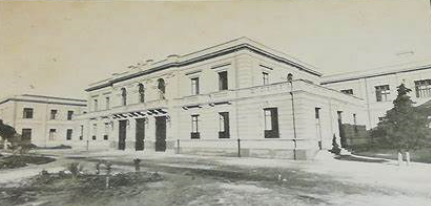 Autore, titolo e/o descrizione dell’opera, data di realizzazione, dati tecnici di esecuzioneAnnotazioniFOTO DELL’OPERAANNO:TITOLO:TECNICA:DIMENSIONE: